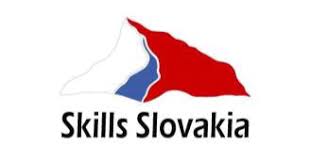 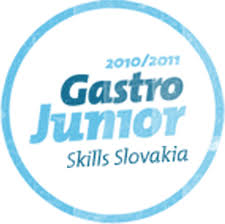 Slovenský zväz kuchárov a cukrárov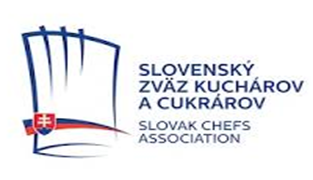 AŠTÁTNY INŠTITÚT ODBORNÉHO VZDELÁVANIA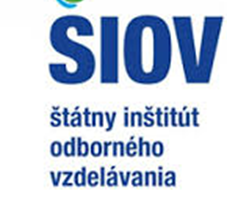 pod záštitouMINISTERSTVA ŠKOLSTVA, VEDY, VÝSKUMU A ŠPORTU SLOVENSKEJ REPUBLIKY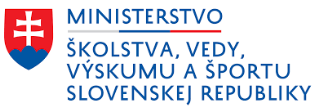 organizujú13. ročník postupovej celoštátnej súťaže žiakov hotelových akadémií a stredných odborných škôlv odbore kuchár v školskom roku 2023/2024Skills Slovakia - Gastro JuniorMETRO CUP  KUCHÁROrganizátori súťaže: 
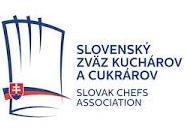 Slovenský zväz kuchárov a cukrárov                                      Gorkého 10, 811 01 Bratislava 1                                                                                              Stredná odborná škola obchodu a služieb, Mojmírova 99/28, 921 01  Piešťany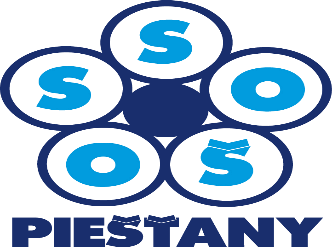 Štátny inštitút odborného vzdelávania                                         Bellova 54/A, 837 63 Bratislava 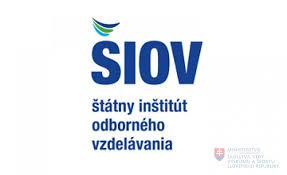 Kontaktné osoby: Slovenský zväz kuchárov a cukrárov: Ing. Zuzana Dúžeková  - generálna tajomníčka SZKC    		                                                                                                              szkc@szkc.sk			                                  Stredná odborná škola obchodu a služiebMojmírova 99/28, 921 01  PiešťanyPhDr. Ing. Tomáš Kubica  – riaditeľ školy kubica.tomas@mojmirka.sk    								Štátny inštitút odborného vzdelávania, Bratislava Ing. Vlasta Púchovská - Skills Slovakia puchovska@siov.sk                       Odborný garant súťaže:Slovenský zväz kuchárov a cukrárovZáštitu prevzalo:Ministerstvo školstva, vedy, výskumu a športu Slovenskej republiky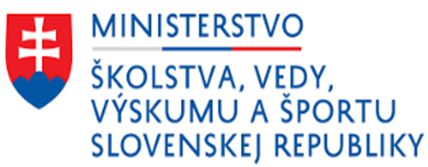 Generálny partner   METRO Cash & Carry SR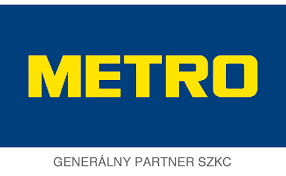 Hlavní  partneri:      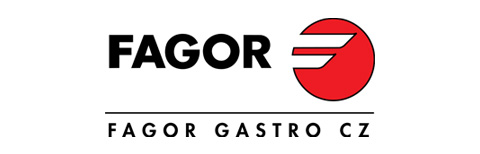 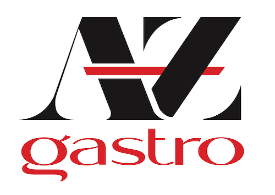 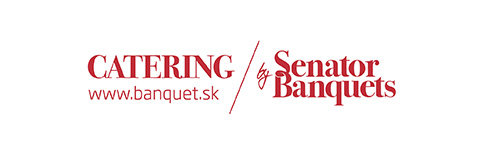         FAGOR  GASTRO CZ              AZ GASTRO  B. Bystrica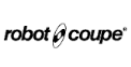 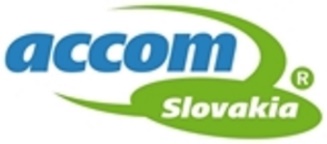 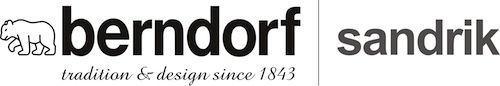 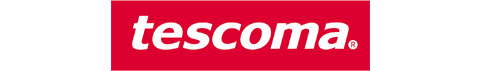 Partneri súťaže:                                                          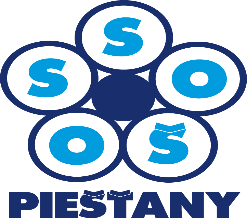                                               PROPOZÍCIE SÚŤAŽEPodmienky prihlásenia:súťaže sa môžu zúčastniť dvojčlenné tímy žiakov hotelových akadémií a stredných odborných škôl v odbore      Kuchár – kuchárkaKaždý súťažiaci si môže zobrať jedného asistenta – pomocníka ( náhradníka ), ktorý mu bude pomáhať pri nosení surovín, umývaní pomôcok, nie pri príprave jedla - varení !!!. V prípade , že súťažiaci  z vážnych dôvodov nebude môcť do súťaže nastúpiť, na jeho miesto môže byť automaticky nominovaný jeho pomocník  (náhradník), ktorý si priberie svojho asistenta. Meno  tohto nového asistenta škola oznámi prostredníctvom  e-mailovej adresy: szkc@szkc.skCieľom a zmyslom súťaže cukrár CUP 2023/24 je nájsť zručných talentovaných kuchárov, ktorí by mohli byť nominovaní  do juniorského a neskôr do seniorského tímu kuchárov a cukrárov SZKC, ktorý bude reprezentovať Slovensko na domácich aj zahraničných gastronomických súťažiach. Súťaž je organizovaná pod záštitou (ŠIOV) - Skills Slovakia.    Súťažiaci musia v termíne  do 14.  novembra 2023 elektronicky zaslať na e-mail: szkc@szkc.sk  vyplnenú ZÁVÄZNÚ PRIHLÁŠKU , ktorá je zverejnená aj na portáli ŠIOV www.siov.sk/sutaze/Skills-Slovakia/Gastro aj na www.szkc.sk Spolu s prihláškou  na korešpondenčné – výberové kolo súťaže pošlite aj vyplnené tlačivo RECEPTÚRA súťažného pokrmu:Meno a priezvisko súťažiaceho a jeho asistenta - pomocníka (náhradníka)Názov a úplnú adresu školyNázov jedlaIngrediencieKalkuláciu na 3 porciePísomnú prípravu – popisK receptúre priložte  KVALITNÚ fotografiu súťažného  jedlaŠtartovné za tím vo výške 36,00 Eur vrátane DPH je potrebné uhradiť do 16. 11. 2023  na účet SZKC:Bankové spojenie:VUB a.s. BratislavaČíslo účtu:85934012IBAN: SK6902000000000085934012BIC:    SUBASKBXVariabilný symbol:  2023Správa pre adresáta:  meno a priezvisko súťažiaceho kvôli identifikácii platby Ak štartovné nebude uhradené v uvedenom termíne, súťažný tím  nebude hodnotený v korešpondenčnom kole a do semifinále súťaže nepostúpi.Termíny súťažeŠkolské kolá                                   do 31. októbra  2023                     Korešpondenčné výberové kolo   Zaslanie podkladov:    14. novembra 2023                                                           Vyhodnotenie:             20. november  2023Krajské semifinálové kolo             pondelok 15. január 2024          Odborná hodnotiaca komisia na základe zaslaných súťažných podkladov vyberie 16 súťažných tímov s najvyšším počtom získaných bodov, ktoré postúpia do semifinálového krajského kola súťaže Celoštátne kolo:  Do celoštátneho kola postupuje 6 najúspešnejších súťažných tímov  zo semifinálového krajského  kola v odbore kuchár.                                                         11. apríla 2024                             Veľtržné a kongresové centrum Incheba, Bratislava Rozhodnutie hodnotiacej komisie o výbere súťažných tímov do krajského semifinálového  kola a celoštátneho finálového kola súťaže je nemennéMiesto konania súťažeŠkolské koláHotelové akadémie a stredné odborné školy zamerané na odbor kuchárKorešpondenčné výberové kolo: Bratislava, Centrála Slovenského zväzu kuchárov a cukrárov Krajské semifinálové kolo:Stredná odborná škola obchodu a služiebMojmírova 99/28, 921 01  PiešťanyReštaurácia SEMAFOR, Ul. Andreja Hlinku 53/54, 921 01  PiešťanyCeloštátne KoloVýstavné a kongresové centrum Incheba a. s., Viedenská cesta 5, BratislavaPokyny k výberovému - korešpondenčnému kolu a ku  krajskému  semifinálovému kolu súťažePísomná príprava:Každý odborný učiteľ popíše prácu svojho súťažiaceho žiaka v odbore kuchár, písomnú prípravu, kalkuláciu na 3 porcie a fotografiu hotového jedla zašle spolu s prihláškou.Postupové zásady :Počet súťažných tímov z jednej akadémie alebo školy je obmedzený na 1 súťažný tím.Kľúč k postupu do krajského semifinálového  kola:Škola do súťaže prihlasuje víťazný tím  školského kola.Odborná porota na základe zaslaných súťažných podkladov vyberie šestnásť súťažiacich z daného odboru, ktorí postúpia do semifinálového prezenčného kola súťaže. Rozhodnutie o  výbere súťažiacich do semifinále  a finále je nemenné. Víťazi semifinálového kola v danom odbore postúpia do celoštátneho – finálového  kola, kde sa stretne 6  súťažných tímov PRACOVNÉ POKYNYHlavná surovina:      Kuracie prsia s kosťou a kožou,   ( 2 prsia na prsnej kosti s kožou)Na 1 porciu použiť : 150g mäsaZadanie : Prsia vykostiť a kosť a kožu zahrnúť do receptu .Všetky potrebné suroviny na prípravu súťažného jedla si zabezpečí súťažiaci vo vlastnej réžii.Finálové kolo: MYSTERY BOX – všetky suroviny zabezpečuje organizátor súťaže.Semifinálové kolo Súťažná úlohaPríprava  3 (slovom troch ) porcií moderného teplého jedla  s prílohami Súťažiaci je povinný v časovom limite 120 minút pripraviť tri   porcie  jedla s využitím povinnej surovinyKuracie prsia s kosťou a kožou,   ( 2 prsia na prsnej kosti s kožou)Na 1 porciu použiť : 150g mäsaZadanie : Prsia vykostiť a kosť a kožu zahrnúť do receptu . Základným mottom súťažnej úlohy je pripraviť jedlo s charakterom „Špecialita regiónu – v modernej úprave“, teda jedlo, ktoré vychádza z kulinárskych tradícii regiónu, z ktorého sa súťažiaci do súťaže prihlásil. To sa musí odraziť v spracovanej surovinovej kalkulácii.Popis k súťažným výrobkomDodá súťažiaci. Popis musí obsahovať: názov školy, meno súťažiaceho a jeho asistenta - pomocníka, názov múčnika.  Súťažiaci si môžu dať k súťažnému výrobku vlajočku, alebo malé reklamné predmety školy.Pracovné oblečenie a úprava zovňajškuMusí byť v súlade s predpismi o osobnej hygiene zamestnancov v spoločnom stravovaní – profesionálne oblečenie: rondón, nohavice (sukňa), zástera, protišmyková pracovná obuv, kuchárska čiapkaKľúč k postupu do celoštátneho kola:Odborná porota vyberie 6 (šesť) súťažných tímov  z daného odboru, ktorí postúpia do finálového kola súťaže a 3 náhradníkov. Rozhodujúci bude počet získaných bodovRozhodnutie o  výbere súťažiacich do finále je nemenné. Víťazi semifinálového kola  v danom odbore postúpia do celoštátneho – finálového  kola, kde sa stretne 6  súťažiacich. Vybavenie kuchynského štúdia:Súťažiť sa bude v  kuchynských štúdiách. Každý súťažiaci bude mať k dispozícii: pracovný stôl vybavený chladiacim boxom1 indukciu1 konvektomat spoločný pre 2 súťažiacichdrez s tečúcou studenou aj teplou vodoumikrovlnná rúraTechnológia spracovania povinnej suroviny je súčasťou súťažnej úlohy a je neoddeliteľnou technického hodnotenia.Súťažná úloha je zostavená so snahou vytvoriť cenovo prijateľné jedlo a prispieť k správnemu technologickému spracovaniu hlavnej suroviny,kvalita tepelnej úpravy je základom spokojnosti hosťa; snaha o využívanie moderných pracovných postupov a kulinárskych úprav je predmetom záujmu hodnotiacich komisárov,vytvorenie moderného slovenského jedla vyplýva zo sústavnej snahy o propagáciu slovenskej kuchyne. Vrcholová juniorská súťaž kuchárov chce týmto  prispieť k jej popularizácii a presadeniu v rámci medzinárodnej gastronómie,všetky  suroviny si zabezpečia súťažiaci sami; ich výber je daný uprednostnením regionálnych surovín podľa vlastnej úvahy,súťažný pokrm sa servíruje na vlastný inventár – 3x rovnaký tanier,na prípravu pred súťažným vystúpením je  k dispozícii manipulačný priestor, kde sa súťažiaci môže pripraviť, nesmie však začať pracovať,povolené prekročenie časového limitu a súťažnej úlohy je 5 minút, potom nasleduje diskvalifikácia,po skončení súťažnej úlohy má súťažiaci maximálne päť minút na upratanie pracoviska a prenechanie ďalšiemu súťažiacemu; potom môže využiť vyhradený priestor na umývanie riadu.Prerušenie súťažnej úlohy. Časomerač zastaví čas pri zranení súťažiaceho a to maximálne na dobu 5 minút. Pokiaľ súťažiaci nemôže pokračovať do uplynutia tejto doby, musí odstúpiť. Po ošetrení o pokračovaní v súťaží rozhodnú hodnotiaci komisári. Pri poruche alebo nefunkčnosti technického zariadenia (nezavinené súťažiacim) je nárok na prerušenie času s dĺžkou prerušenia viac  ako 5 minút. Súťažiaci ohlási poruchu hodnotiacemu komisárovi, ten zastaví plynutie jeho súťažného času a spustí ho až po odstránení poruchy. Súťažiaci na vlastnú žiadosť môže začať plniť  súťažnú úlohu aj  znova. Čas začiatku určí hodnotiaca komisia.Nie je povolené priniesť si so sebou hotové predpripravené suroviny (nakrájané,        nastrúhané, atď.) Vopred povolené sú nasledujúce prípravy:Šaláty:  Očistené, umyté, ale nie miešané, nie krájané,Zelenina, huby, ovocie, zemiaky, cibule - očistené, umyté  a olúpané,  nie nakrájané, surové, Suroviny:              Základné suroviny, koncentrované vývary a mäsové šťavy nedochutené, vákuované,                     neredukované, bez  pridania akýchkoľvek korenín . Suroviny môžu byť odvážené, Pevné cestá nenakrájané, Súťažiaci, ktorí porušia tieto pravidlá budú sankcionovaní 10% zrážkou  z konečného   počtu dosiahnutých bodov.Členom hodnotiacej komisie je vyhradené právo na degustáciu už počas plnenia súťažnej úlohy a pred podávaním.Kritéria hodnotenia súťažných úloh v odbore KUCHÁRhygiena, ochrana zdravia čistota pri každej súťažnej úlohe,príprava pracoviska,dodržiavanie gastronomických pravidiel, kombinácia tepelných úprav,dodržiavanie správnosti kalkulácie,nápad, kreativita a ukladanie výrobkov, kompletnosť súťažného zadania, využitie surovín k zadanej téme,sezónnosť použitých surovín,kombinácia surovín,rôznorodosť tvarov výrobkov,váha a veľkosť výrobkov zodpovedajúca súťažnému zadaniu,kombinácia a prirodzenosť farieb,použitie a možnosť realizácie v praxi,minimalizovanie odpadu,schopnosť riešiť problémy a nečakané situácie,komunikačné schopnosti – znalosť anglického jazyka, na základnej komunikačnej úrovni,schopnosť pohotovo reagovať,profesionálny prístup k práci a profesionálne vystupovanie za každých okolností,prezentácia jedla,chuť pokrmu,dodržiavanie časových limitov, celkový dojem.Kritéria hodnotenia vychádzajú zo smerníc WACSBodové hodnotenieSúťažná úlohaMaximálny Počet bodov Minimálny Počet bodov SpoluMise en place10      010Použitie surovín20      020Zostava pokrmu a technologické postupy 10      010Dodržanie časovéhoLimitu 05      005Chuť45      045Prezentácia jedla10      010SPOLU100      0100